RACE REGISTRATION FORMCOACH HAP HUDSON HOMECOMING 5K RUN/WALKSaturday, October 26, 20198:00 a.m. Cockroft HallRace day registration begins at 6:30 a.m.Pre-registered participants will receive a race t-shirt.Awards will be presented to runners/walkers in many categories.Cost: $25 / $30 on race dayPlease send registration forms to:MC Department of KinesiologyP.O. Box 4054,  Clinton, MS 39058Name:_________________________________________________________________Email:___________________________________________Phone:_________________Age:____________________________Gender:_________________________________Address:________________________________________________________________T-shirt Size:  ____YM   ____YL  ____YXL  ____S   ____M   ____L   ____XL   ____XXL($5extra)In consideration of the foregoing event, I for myself, my executor, administrator and assignor do hereby release and discharge the sponsors and directors of the Hap Hudson Homecoming 5k from all claims arising from this participation in the above named event. I am physically fit and have properly trained to participate in this event. If under 18 years of age, please have a guardian sign. Signature:__________________________________________Date:___________________Please submit this form and payment by October 15th.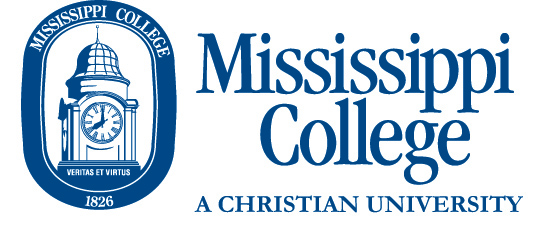 DEPARTMENT OF KINESIOLOGYContact: Suzanne McDonough ● 601.940.8186 ● smcdonou@mc.edu*Please make checks payable to MC Kinesiology Department